Општина БеровоПРОГРАМА За развој на спорт и спортско рекреативни активности на општина Берово за 2021 годинаГодишна програма2021 година15/12/2020Одделение за јавни дејностиИзработил: Зоран Нешкевски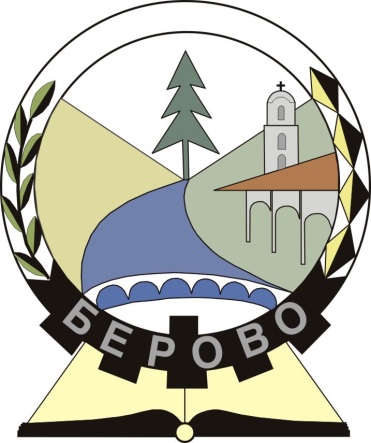 Совет на Општина БеровоВрз основа на член 22 став 1 точка 6 од Законот за локална самоуправа(,,Сл.Весник на РМ,, бр.5/02) и член 73 од Статутот на Општина Берово(,,Сл.гласник на Општина Берово,, 13/02 и 18/07) Советот на Општина Берово на 42-та седница одржана на 15.12.2020год.донесува:П Р О Г Р А М АЗа развој на спортот и спортско рекреативните активности на граѓаните Во Општина Берово за 2021 год.Бидејќи досега немаме формирано општински сојуз на спортови во кој ќе бидат здружени спортски асоцијации, клубови, сојузи и друштва, во склад со законот за здруженија на граѓани и фондации,и законот за спорт,заради остварување на јавниот интерес на Општината во областа на спортот, во планирање,организирање и релизирање на спортски активности во Општината,   Општината изготви годишна програма за развојот на спортот и спортско рекреативните активности на граѓаните во Општина Берово за 2021 год.која се базира на законот за локална самоуправа, и законот за спорт член 22-а од законот за измени и дополнување на законот за спорт со кое Општината ќе биде главен иницијатор и организатор на активностите од областа на спортот и спортските активности кои се случуваат во Општината.Активности во спортот имаме во:Во ОСУ,,Ацо Русковски,, во Берово е формиран сојуз на училишен спорт (СУС) а под покровителство на федерацијата на училишни спортови на Република Македонија, во кој сојуз членува и има свои активности и ООУ ,,Дедо Иљо Малешевски од Берово.Децата со посебни потреби имаат регистрирано спортски клуб,,Малеш,,-Берово преку специјалната олимпијада на Република Македонија,и своите активности ги спроведуваат на учества на национални спортски натпревари на летни и зимски игри на деца со посебни потреби.Други организирани спортски активности во Општината не се случуваат, па за тоа Општина Берово изготви програма за развој на спортот во која ќе бидат опфатени сите категории на граѓани.Реализација на спортската програма         Програмата опфаќа спортски активности изнесени во ставки од 1 до 9      1.    Училишен спорт, и спортско рекреативни активности.      2.    Спортско рекреативни активности-спорт за сите. Натпреварувачки-масовен спорт и подршка за активирање на спортски клубови во поедини згаснати спортски дисциплини.Трансвер на средства до спортски здруженијаПодршка на ОФК Малеш-Берово Подршка на ОФК Малеш-Берово за млади категории деца Подршка на пинпонгарски клуб БеровоОдржување на турнир во уличен баскетНагради за врвни спортски достигнувања      Изнесените активности во ставки од 1 до 9 ,подетално се дадени во содржината на програмата за спортски активности и материјално финансиски потреби за организација и релизација на истите.      Отворањето,одржувањето и затворањето на соодветната програмска активност ќе биде утврдена со распоредот за календарската 2021  год.Основни цели и задачи	Програмата опфаќа масовно учество на граѓаните во рекреативно, забавно,спортски активности, како и развој на масовен спорт, со учество на млади луѓе во скоро сите области на спортот што претставува темел и основа за подигање на квалитетен –врвен спорт во Општината и во Републиката.                          ПРОГРАМА ЗА СПОРТСКИТЕ АКТИВНОСТИСтавка 1	     Училишен спорт,и спортски рекреативни активностиСистемот ќе се реализира на Општинско ниво помеѓу училиштата во периодот на траењето на школската година, во следниве дисциплини:	1.Кошарка-машка и женска кнкуренција            2.Ракомет-машка и женска конкуренција            3.Одбојка-машка и женска конкуренција            4.Гимнастика-машка и женска конкуренција            5.Мал фудбал-машка и женска конкуренција           6.Атлетика-машка и женска конкуренција           7.Пролетен крос-машка и женска конкуренцијаСојузот на училишен спорт(СУЗ)-Берово е домаќин и организатор на регионален натпревар во кошарка во женска конкуренција, и ракомет во машка конкуренција кој ќе се одржи во спортската сала Македонски бранители во Берово.Реализација на овие натпреварувања ќе се остварат со одржување на спортски турнири,со масовно учество на ученици од основни и средни училишта од нашата Општина.Ставка 2                Спортско рекреативни активности на граѓаните- Спорт за сите               Од оваа област се предвидени да се спроведат следниве активности:             1.Рекреативно спортско возење на велосипед на граѓани од сите возрасти низ улиците на градот и локалните места во Општината(мај-септември).За реализација на истите е неопходно учество на стручни лица од оваа област т.е професори по физичко воспитување,сообраќајна полиција, материјални трошоци и подготвување на стартот и целта,озвучување,траки за сигурност, обележување на патека, лекар, пропаганден материјал и друго.            2. Рекреативно спортско –забавна манифестација,,Пролетен крос,, во пресрет на денот на пролетта.Ќе се одржи на 21 март ,а локацијата ќе биде накнадно определена.На истата ќе се поканат да земат учество масовен број на граѓани, ученици претставници од невладини организации и истата ќе претставува најголема и најмасовна манифестација од овој вид во Општината.           3.Планирање –пешачење  на граѓани од сите возрасти.Активностите на планирањето-пешачењето ќе се одвиваат по Малешевските планини, а релацијата ќе биде дополнително договорена, а истата ќе се реализира од ( април до ноември) во повеќе наврати , во зависност од временските прилики.          4.Баскет натпревари во машка и женска конкуренција.Опфаќа учество на неограничен број на екипи составени од лица-граѓани на сите возрасти, со примена на изработени пропозиции за вакво спортско натпреварување.Натпреварите ќе се одвиваат на терените на новоизграденото спортско игралиште кај старата гимназија,во месеците јуни,јули и август во вечерните часови затоа што новото повеќенаменско  игралиште овозможува одржување на натпревари во вечерните часови.         5.Натпревари во ракомет, машка и женска конкуренцијаОпфаќа неограничен –пријавен број на екипи составени од лица граѓани на сите возрасти ,со примена на изработени прописи за вакво натпреварување.Натпреварите ќе се одвиваат во сала или на новите терени на старата гимназија во месеците јуни,јули и август во вечерните часови.        6.Турнири во мал фудбалОпфаќа учество на неограничен број на екипи составени од лица-граѓани на сите возрасти со примена на пропозиции за КУП систем на натпревари во мал фудбал.Турнирот ќе се игра во салата Македонски бранители во месеците февруари, март.Оваа година е планирано де се одржат турнири во мал фудбал во повеќето населени места во општината со што би се подобрил спортскиот дух и натпреварувачкиот карактер кај граѓаните во нашата општина. Во сите населени места се создадени услови за одигрување на вакви турнири т.е се изградени спортски игралишта.Турнирите во селските населби ќе се одржат во следните временски периоди: -с.Русиново –св.Троица (јуни) -с.Смојмирово -2 август Илинден -с.Двориште –Рожден (септември) -с.Ратево-Петровден(јули) -с.Митрашинци – (јули) -с.Будинарци-(мај,јуни) -с.Мачево- (мај) Се планира и организација на еден поголем Регионален турнир во мал фудбал со учество на екипи од повеќе Општини во регионот.Натпреварите би се играле на новото спортско игралиште кај старата гимназија.Планирано е турнирот да се одржи во месец август во вечерните часови.        7.Натпреварување на пензионери и бивши спортистиУчество на пензионери и бивши спортисти во организирани турнири во шах,влечење јаже,пикадо фрлање на ѓуле и во други спортски дисциплини.        8.Спорт за лица со посебни потребиАктивностите се спроведуваат на републичко ниво со учество на национални спортски натпревари на летни и зимски игри на деца со посебни потреби.Во Општината на 3 декември денот на лицата со посебни потреби ќе се организираат спортски активности со што ќе се одбележи денот на лицата со посебни потреби.             9.Турнир во пинг понгОпфаќа учествона неограничен број на учесници ,составени од лица –граѓани на сите возрасти, со примена на пропозиции за пинг понг натпревари.Натпреварите ќе се одржуваат во спортската сала Македонски Бранители во месеците септември,октомври.Се надеваме дека оваа година ќе биде организиран турнир во пинг понг бидејќи со формирањето на новиот пинпонгарски клуб сега се создадени услови за организација на еден ваков турнир.            10.Турнир во шахОпфаќа учество на неограничен број на учесници, граѓани од сите возрасти со примена на пропозиции за шах натпревари. Натпреварите ќе се одржуваат во новата сала на Бизнис Инкубаторот во Берово во месеците август,септември.Ставка 3.  Натпреварувачки- масовен спорт и подршка за активирање на спортски активности на клубови во поедини згаснати спортски дисциплини.       Спортската традиција како и желбата на широките граѓански маси налага преземање на позитивни активности во домен на подршка и активирање на поедини клубови кои од субјективни или објективни причини престанале да постојат.Реализацијата на истата опфаќа потреби од конституирање,котизација, стручни лица, судии соодветни терени и други материјални трошоци.     Општина Берово во рамки на своите можности ќе направи напор да помогне во активирањето на некои од згаснатите спортски клубови кои пред повеќе години беа активни и се натреваруваа во организиран систем на републичко ниво.Како добар пример е фудбалскиот клуб ОФК Малеш кој по повеќегодишна стагнација годинава успешно се натпреварува во Трета лига исток.Ставка 4                       Трансфер на средства до спортски здруженијаЗа заживување на спортот во Општината потребно е да се издвојуваат средства кои би се трансверирале до спортските здруженија се со цел за понатамошно профункционирање на повеќе спортски клубови во Општината.Со овие средства Општина Берово се надева дека ќе го заживее спортот за подобар и поквалитетен живот на идните генерации во Општина Берово.Сите услови за тоа ги имаме само се потребни многу повеќе вложувања во спортот а придобивките ќе бидат повеќекратни.     Ставка 5                        Подршка на ОФК-МалешОваа година потребно е да се обезбедат и повеќе средства за ОФК-Малеш ,бидејќи тој се натреварува во Трета лига  и тоа мошне успешно.После неколку години неиграње клубот повторно е активен и треба да се продолжи со негово финансирање затоа што тое е единствениот спортски клуб во Општина Берово кој се натпреварува во републичко натпреварување.Се надеваме дека во иднина и други клубови ќе го следат неговиот пример и повторно ќе бидат активирани клубови во ракомет,одбојка како што некогаш се натпреваруваа во организирани натпреварувања.За таа цел средствата во програмата за спорт и рекреативните активности планираме да бидат зголемени со цел да се овозможи заживување на повеќе спортови и организирање на повеќе спортски активности. За оваа ставка 5 во програмата потребни се финансиски средства од 1.000.000 ден со цел непречено фунционирање на ОФК-Малеш и негово успешно натпреварување во Трета лига .Ставка 6     Подршка на ОФК Малеш –Берово за млади категории децаЗа оваа цел во програмата за спорт и спортско рекреативни активности за 2021 год е ставена посебна ставка 6 и за неа се предвидени средства од  100.000 ден.    Ставка 7                     Подршка на пинпонгарски клуб ППК БеровоСогласно потребите на новоотворениот пинпонгарски клуб Берово која успешно се натпреварува во втора лига и во машка и во женска конкуренција ,во кој членуваат околу 30 членови , и се амбиции да се натпреварува во првата македонска лига во програма се предвидени 100.000 ден.       Ставка 8                        0држување на турнир во уличен баскетОваа година е планирано да се одржи повторно турнирот во уличен баскет кој беше одлично организиран претходната година .Оваа година е планирано турнирот да биде проширен со повеќе екипи од целата република како и пошироко.Оваа година е планирано турнирот да се одржи на 7,8,9 август .Најавени се екипи од Бугарија и Србија со што турнирот ќе стане меѓународен.Вкупниот буџет за организација на турнирот изнесува 120.000 ден. За подобра организација на овој турнир , во програмата се предвидени 30.000 ден.     Ставка 9                      Награди за врвни спортски достигнувањаПоради се поголемите успеси кои ги постигнуваат нашите сограѓани во полето на различните спортски дисциплини, како на републичко така и на регионaлно и меѓународно ниво , од оваа година во програмата се предвидува посебна ставка , за награди за врвни спортски достигнувања.Во неа се предвидени 200.000 ден.Поради ситуацијата со пандемијата со COVID 19 во нашата земја претходната година 2020 не беа реализирани голем дел од спортските активности кои беа предвидени , во програмата се со цел за заштиа на здравјето и безбедноста на нашите граѓани.Прекинати беа и работничките спортски во мал фудбал кои традиционално се одигруваат секоја година.Се надеваме дека ситуацијата со COVID 19 ќе се реши што е можно побрзо и во 2021 година ќе бидат организирани сите предвидени активности.За Општина Берово здравјето на граѓаните е пред се и ние во иднина ќе сториме се што е во наша моќ да го заштитиме.         РАСПРЕДЕЛБА НА ФИНАНСИСКИ СРЕДСТВА Предвидените финансиски средства потребни за реализација на програмските активности дадени во ставките од 1-9 од програмата се распределени на следниов начин:.За реализација на дадените ставки од 1-4 во програмата потребно е да се обезбедат финансиски средства од  400.000 денари.За реализација на ставката 5 од програмата потребно е да се обезбедат финансиски средства од  1.000.000 денари.За реализација на ставката 6 од програмата потребно е да се обезбедат финансиски средства од  100.000 денари. За реализација на ставката 7 од програмата потребно е да се обезбедат финансиски средства од  100. 000 денари.За реализација на ставката 8 од програмата потребно е да се обезбедат финансиски средства од  30. 000 денари. За реализација на ставката 9 од програмата потребно е да се обезбедат финансиски средства од 200.000 денари.За реализација на дадените ставки  од 1-9 во програмата потребно е да се обезбедат финансиски средства од 1.830.000 денари.Програмата влегува во сила со денот на објавување во Службен гласник на Општина Берово.Изработил: Нешкевски ЗоранБр.09-4038/115.12.2020 годинаБерово                                                                               Совет на  Општина Берово                                                                                            Претседател                                                                                        Јован МатеничарскиСпорт